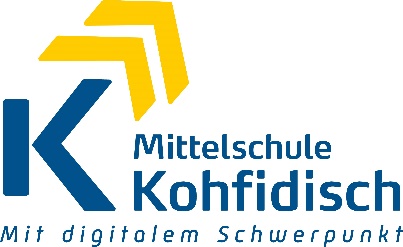 Anmeldebogen für das Schuljahr 2021/22Bitte in Blockschrift ausfüllen Zutreffendes  bitte ankreuzen!Name des Schülers/ der Schülerin:1.		männlich			weiblich2.	eigene Sozialversicherungsnummer 			3.	Geburtsdatum/-ort:		                  Jahr	                Monat	        Tag				Geburtsort4. 	      PLZ, 					Wohnort: 	Straße, Nr. :5.	Telefonnummer :	E-Mail Adresse :6.	Staatsbürgerschaft:  ________________________________________________________________7. 	Muttersprache: ___________________________        Religion: _____________________________Anmeldungen 1.	Unverbindliche Übungen:	Schülerliga 		Darstellendes Spiel (Theater) 2. 	Nachmittagsbetreuung:		Woche 		_____ Tage/Woche 	Angaben über die Erziehungsberechtigen Vorname(n): ___________________	 Nachname(n): __________________________Anschrift (nur wenn von der obigen Adresse abweichend): _____________________________________________________________________________erreichbar unter  Telefonnummer: ________________________________Datum: ____________	Unterschrift: ________________________________Vers. Nr.Vers. Nr.Vers. Nr.Vers. Nr.TagTagMonatMonatJahrJahr